от 5 мая 2022 года											№ 438Об изъятии земельного участка под многоквартирным домом, расположенного по адресу: Нижегородская область, 
г. Шахунья, ул. Генерала Веденина, д. 39На основании Земельного кодекса Российской Федерации, ст. 32 Жилищного кодекса Российской Федерации, ст. 279 Гражданского кодекса Российской Федерации, постановления администрации городского округа город Шахунья Нижегородской области от 24.04.2014 № 357 «О признании многоквартирного жилого дома аварийным и подлежащим сносу», администрация городского округа город Шахунья Нижегородской области  п о с т а н о в л я е т :Изъять для муниципальных нужд земельный участок, находящийся под многоквартирным домом № 39 по улице Генерала Веденина в г. Шахунья Нижегородской области.Уведомить о принятом решении об изъятии земельного участка для муниципальных нужд собственников жилых помещений, указанных в приложении к настоящему постановлению, в порядке, установленном п. 3 ч. 10 ст. 56.6 Земельного кодекса Российской Федерации, в течение 10 дней со дня издания настоящего постановления.Начальнику общего отдела администрации городского округа город Шахунья Нижегородской области обеспечить опубликование настоящего постановления на официальном сайте администрации городского округа город Шахунья Нижегородской области.Настоящее постановление вступает в силу со дня его опубликования.Контроль за исполнением настоящего постановления возложить на первого заместителя главы администрации городского округа город Шахунья Нижегородской области.И.о. главы местного самоуправлениягородского округа город Шахунья							    А.Д.СеровПриложениек постановлению администрации городского округа город Шахунья Нижегородской областиот 05.05.2022 г. № 438ПЕРЕЧЕНЬжилых помещений, расположенных в многоквартирном доме № 39 по улице Генерала Веденина в г. Шахунья Нижегородской областии находящихся в частной собственности граждан___________________________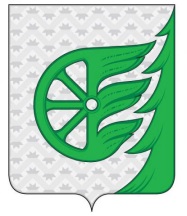 Администрация городского округа город ШахуньяНижегородской областиП О С Т А Н О В Л Е Н И Е№ п/пАдрес помещенияПлощадь кв.м.Кадастровый номер 1Нижегородская область, г. Шахунья, ул. Генерала Веденина, д. 39, кв. 142,152:03:0120002:7392Нижегородская область, г. Шахунья, ул. Генерала Веденина, д. 39, кв. 232,252:03:0120002:7403Нижегородская область, г. Шахунья, ул. Генерала Веденина, д. 39, кв. 321,752:03:0120002:7414Нижегородская область, г. Шахунья, ул. Генерала Веденина, д. 39, кв. 414,852:03:0120002:16415Нижегородская область, г. Шахунья, ул. Генерала Веденина, д. 39, кв. 532,452:03:0120002:5596Нижегородская область, г. Шахунья, ул. Генерала Веденина, д. 39, кв. 631,952:03:0120002:7437Нижегородская область, г. Шахунья, ул. Генерала Веденина, д. 39, кв. 720,752:03:0120002:5608Нижегородская область, г. Шахунья, ул. Генерала Веденина, д. 39, кв. 921,552:03:0120002:7459Нижегородская область, г. Шахунья, ул. Генерала Веденина, д. 39, кв. 1015,552:03:0120002:74610Нижегородская область, г. Шахунья, ул. Генерала Веденина, д. 39, кв. 1132,452:03:0120002:74711Нижегородская область, г. Шахунья, ул. Генерала Веденина, д. 39, кв. 1222,752:03:0120002:748